　　【考试院校】渭南师范学院2012年广播电视编导专业考题　　文学作品赏析　　声声慢　　【宋】李清照　　寻寻觅觅，冷冷清清，凄凄惨惨戚戚。　　乍暖还寒时候，最难将息。　　三杯两盏淡酒，怎敌他晚来风急！　　雁过也，正伤心，却是旧时相识。　　满地黄花堆积，憔悴损，如今有谁堪摘？　　守着窗儿，独自怎生得黑！　　梧桐更兼细雨，到黄昏，点点滴滴。　　这次第，怎一个愁字了得！【参考答案】　　赏析：这首词写于李清照生活的后期。词作旨在写“愁”，但这里的愁已不是女词人闺中生活的淡淡哀愁，词人经历了国家危亡，故乡沦陷，丈夫病逝，金石书画全部散失，自己流落在逃难的队伍中，饱经离乱。所以，这里的愁是深愁，浓愁，无尽的愁。　　这首词一开头就用了14个叠字，旨在表现女主人的愁苦无聊，寂寞哀伤，但各有侧重。　　“寻寻觅觅”写神态，“冷冷清清”写环境，“凄凄惨惨戚戚”写心情。冷冷清清，先感于外，凄凄惨惨戚戚，后感于心，进入愁境。　　“乍暖还寒时候，最难将息。三杯两盏淡酒，怎敌他晚来风急！”人在天气多变化时，是很难适应的，更何况是年岁已大，身体衰弱，又遭遇了如此不幸的人，就更是对天气的变化特别敏感。为了适应这多变的秋天时节，词人企图以酒御寒，但淡酒不敌风寒，饮酒也不能排遣忧愁。　　“雁过也，正伤心，却是旧时相识。”作者的故乡在北方，而此时作者沦落南方，秋天北雁南飞，引起了对故乡的思念，所以使她伤心。雁在北方就相识，而现在却身处异乡，发出物是人非的感慨，寄托怀乡之意。　　上片从一个人寻觅无着，写到酒难浇愁，风送雁声，反而增加了思乡的惆怅。于是下片由秋日高空转入自家庭院。园中开满了菊花，秋意正浓。“满地黄花堆积”是指菊花盛开，而非残英满地。“憔悴损”是指自己因忧伤而憔悴瘦损，也不是指菊花枯萎凋谢。正由于自己无心看花，虽值菊堆满地，却不想去摘它赏它，这才是“如今有谁堪摘”的含义。　　“守着窗儿，独自怎生得黑？”寂寞难耐，好不容易等到黄昏，等来的却是更令人伤心的东西：“梧桐更兼细雨，到黄昏，点点滴滴。”风吹梧桐叶，萧萧瑟瑟，本已悲凉，又加细雨滴到梧桐上，更助悲凉。　　这种种情形不断地折磨词人，情何以堪？所以词人最后冲口而出：“这次第，怎一个愁字了得！”“愁”说不清楚，用人间文字和语言概括不了，写出了无尽的愁绪，传达出种种难以言传的哀痛。　　这首词是在国破家亡、流落异地时写的，词中诉说了词人孤愁无助的处境，寄托了极其深沉的家国之思，深深地打上了时代的烙印。词中，写了环境，写了身世，写了心情，并将这三者融为一体，使寂寞、怅惘、痛苦的感情得以尽情的渲染。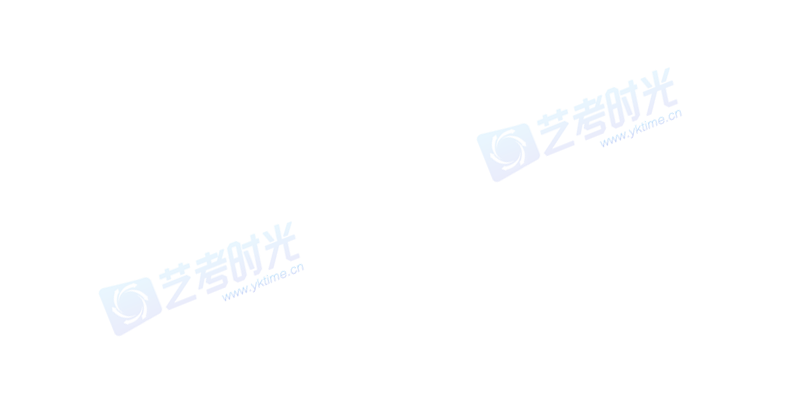 